Dear Zoo: Foundation 2 Core BookLesson 1: 30minsLearning Intentions: Children learnAbout rhythmAbout duration (long and short sounds)A new singing gameTo explore vocal, body and instrumental soundsIntroductory activity (10mins)Sing, Hello Barnaby’ and look at the book he has brought with him.Read ‘Dear Zoo’ together and clap the rhythm of the animals that arrive in the post.Introduce the singing game, ‘Early in the Morning’.One child is the postman and walks around the inside of the circle with four letters in his/her hand as the other children sing…Early in the morning at eight o’clock G  g   G  g    G    g   G   A     A   GYou can hear the postman knockF     F     E     E    D    D      C  -The postman stands in front of the child he or she has reached and pretends to knock on the front door whilst the other children also mime those actions.The child in front of the postman jumps up Up jumps Louis to open the doorG   G       g   G   g  A a   A  G –The postman gives ‘Louis’ the four letters as the other children singOne letter, two letters, three letters, fourF     F  f     E     E  e     D      D   d    C –Main activity (15mins)Look at each of the animals in the book and explore the sounds they make vocallySome of the sounds are long and some are short. Ask volunteers to pictures or toys of each animals in a hoop-one for short sounds and one for long.Introduce Charlie Crocodile and Sidney snake and explain that Charlie likes short sounds and Sidney likes long sounds.Play a game of, ’Make your sound as short as mine (Tune: Do you know the muffin man) and make short sounds for Charlie. Ask the children for new ideas as well as the sounds on the anima picture cards. These can include body sounds such as tapping and clapping and phonetical sounds such as ‘t’ and ‘p’.Repeat this activity with long sounds and Sidney Snake.Ask the children to listen to the sound of one tap on a woodblock. The sound disappears straight away so we call it a short sound. Do the same with one tap on a triangle. The sound continues and can be traced in the air with their fingers like a rainbow. This is a long sound.Give out wooden sounds to one half of the circle and metal to the other half. Ask the wooden/short sounds to play when they see Charlie and the metal/long sounds to play when they see Sidney.Plenary (5mins)Put the sounds away and play a game of ‘Tap and Stop’ (Kids Make Music) tapping as many parts of the body as possible.Is tapping a short or long sound?Learning Outcomes: Children canMake long and short vocal/body soundsDiscriminate between long and short soundsRespond to visual cuesListen attentively to the ‘decay’/duration of soundsSing tunefully and confidentlyLesson 2:30minsLearning Intentions: Children learnAbout duration (long and short sounds)About rhythmAbout repetition/structureTo respond to visual signalsTo play in groupsIntroductory activity (10mins)Sing, ‘Hello Barnaby’ (GEggE) and look at the animals in his backpack-some of them are from the book, ‘Dear Zoo’. Explore the sounds that each animal makes and decide whether they are long or short sounds.Play a game with Charlie Crocodile and Sidney Snake, making short sounds for Charlie from the book and long sounds for Sidney.Main activity (15mins)Ask the children what the child in the book did every time he or she received an animal in the book and clap the words, ‘I sent him back’ in the following rhythm, ‘walk jogging walk sh’Put the pictures or toys of the animals in the book in order and show each one with vocal sounds. In between each animal, clap and say, ‘I sent him back’E.g.	 ElephantI sent him backGiraffeI sent him backAfter the children have made the sound of the dog, they should clap and say, ‘I kept him sh’Remind the children of how they sorted the sounds that the animals made into short and long sounds.Some animals can be illustrated very effectively by instrumental sounds e.g. an elephant’s feet can be shown by a drumCan they think of what sound they would use to show a snake, a monkey or a frog?Give out sounds for each animal to children in groups of 4 or 5 and make sure the picture or toy of their animal is in front of them.When it is their turn they can use their instruments in any  way they wish to show the animal moving or making a sound but when their picture is turned over they must be ready (with the other children) to say and play, ‘I sent him back’.Suggested soundsElephant- drumsGiraffe- maracas (munching)Lion- cymbals or tambourines shakenCamel- Indian bells or tambourines struckSnake- cabasa/rain sticks Monkey- claves or jinglesFrog- scrapersDog- all make a woofing soundPractice playing in groups and all playing the repeated phrase, ‘I sent him back’. Everyone should woof for the dog and play, ‘I kept him’.Plenary (5mins)Perform ‘Dear Zoo’ with the instrumental sounds and repeated phrases, pack and away and ask the children if they noticed a pattern in their music.Learning Outcomes: Children canDiscriminate between long and short soundsRespond to visual cuesPlay rhythmic patterns accuratelyExplore vocal and instrumental soundsFollow a simple Rondo structureSwitch from playing as a class to playing in groupsLesson 3: 30minsLearning Intentions: Children learnA new songAbout timbre (sound colour)To work as a class and in groupsTo listen attentivelyIntroductory activity (10mins)Sing, ‘Hello Barnaby’ and look at the animals/pictures of pets he has in his backpack.Can they make the sounds each pet would make?Introduce, ‘Come to the Pet Shop’ from Singing Sherlock Book 1 and ask the children to copy each phrase in turn.Ask them for suggestions for new pets they could buy at the pet shop and for ridiculous ideas such as a lion!Main activity (15mins)Show the children pictures of the animals that featured in the book, ‘Dear Zoo’. How might they know they were coming?They might be able to hear some sounds they made vocally e.g. a growl, a croak or a hiss or they might be able to hear the sound their body made as they got nearer e.g. the heavy steps of a lion, the jump of a frog or the slither of a snake.Try exploring the vocal and body sounds of a few of the animals togetherE.g. the monkeyWhat sound would he make with his voice?How would he move?Ask some children in one part of the circle to make swinging and jumping sounds with tambourines and shakers whilst the other children make monkey sounds.Then try the same idea with the elephant (drums for the footsteps and trumpeting sounds),The snake (shaking sounds/rain sticks and cabasas with hissing sounds), the frog (scraping sounds and croaks) and the lion (shaken tambourines and roaring sounds).When all of the children have played their instruments see if they can react to a picture of their animal by playing. (The other children can make vocal sounds).Pack the sounds away but keep one from each group and hide it behind a screen. Place pictures of the lion, elephant, frog and snake on the floor for the children to see and ask the children to guess ‘Who is coming in the post?’They should listen to the way in which the instruments are played in order to guess whether it is the elephant, the snake, the frog or the lion.Plenary (5mins)How did thy guess which animal was coming in the post?(I played the elephant’s steps slowly and heavily. I banged and shook the tambourine loudly to show the lion roaring. I played the cabasa/rain stick slowly and smoothly to show the snake slithering. I played short sounds on the scraper to show the frog jumping and croaking).Learning Outcomes: Children canLink movement to soundExplore vocal and instrumental soundsSing confidently and accuratelyLesson 4: 30minsLearning Intentions: Children learnAbout rhymeAbout rhythmA new songAbout alliteration(How to use their thinking voices -internalise)Introductory activity (15mins)Sing, ‘Hello Barnaby’ and look at some of the animals he has brought with him.A frog, a duck, a snake, a cat, a mouse and a mole.Introduce the song, ‘On a log’ from Singing Games and Rhymes but give the frog a name starting with the sound ‘f’.On a log, Freddy frogG  A  C    G   A    CSings this song the whole day longG      A     G      A     G      A     CRibbet x 4Why is the frog called Freddy? (Because his name starts with ‘f’)What else could he or she be called?Why does the frog sit on a log? (Because it rhymes with frog) Ask the children to help find names for each for each of the other animals in turn and to think of names that start with the same soundE.g. Darcey duck drives a truck	(quack x 4)Sakshana snake in a lake	(hiss x 4)	Cody cat on a mat		(mew)Mikhail mouse in his house	(eek x 4)Millie mole in her hole		(zzz x 4)Sing through the song with the new verses making four vocal sounds after each oneMain activity (10mins)Choose sounds to match (some maybe less obvious).Here are some suggestionsFrog-guiroDuck-castanetsSnake-maracasCat- jinglesMouse- Indian bells/trianglesMole-cymbals or tambourinesIf time, ask each group to play the rhythm of the first line of their verse e.g. On a log Freddy frogExtension activity: Ask the children to say the words of the first line with their thinking voices and clap, then play the rhythm out loud.Can they only say the name of the creature out loud e.g. - - - Freddy Frog?Can they only say the rhyming words out loud e.g. - - log - - frog?Plenary (5mins)Pack away the instruments and choose new animals to be in the song, ‘Come to the Pet Shop’Learning Outcomes: Children canSing tunefully and accuratelyPlay and clap rhythmic patternsGenerate rhymeGenerate alliterationPlay accurately in groups(Internalise phrases and single words)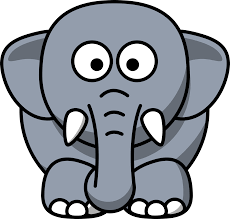 Elephant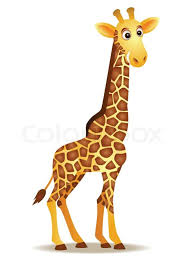 Giraffe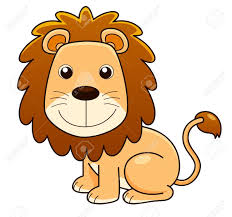 Lion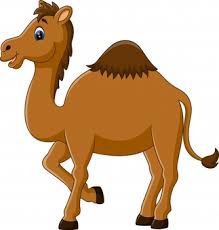 Camel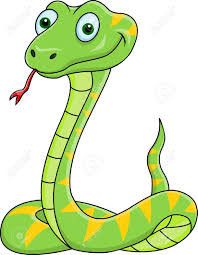 Snake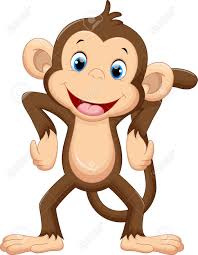 Monkey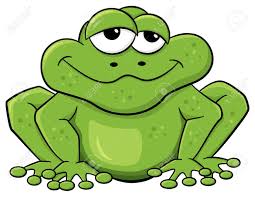 Frog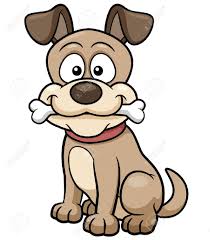 Dog